HENRY G. IZATT MIDDLE SCHOOL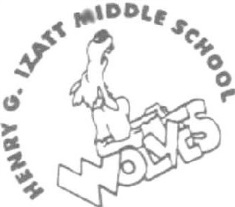  960 Scurfield Boulevard, Winnipeg, Manitoba R3Y 1N6 Telephone: 489-1239 Fax: 489-1370 Principal – Peggy Hobson						Vice Principal – Mike PizziFebruary 13, 2017Dear HGI Band Parents,Each year the Band Parents Association collects money from all grade 6 parents and parents of children in the band program in grades 7, 8 & 9.  We spend this money in various ways, sometimes with immediate results and often to benefit the band program in years to come.Immediate results are garnered from expenditures such as; workshops/clinics or concerts for the students, band camp, clinics or part of the registration costs at the Rocky Mountain Festival in Banff, as well as refreshments at the various band concerts.Future benefits are realized from purchases such as; bow ties, black embossed music folders, recording and CD burning equipment, play along CD & music score sets which are available to loan, and large instrument purchases such as a timpani and orchestral chimes.  We have purchased storage organizers for the music folders over the past two years.However the money is spent, it is always distributed amongst the grades and is meant to encourage your son’s or daughter’s love of music.Thanks to the generosity of band parents before you, your child’s band experience at HGI will be fulfilling.  Your band fee will help to keep that momentum going in a sort of “pay it forward” spirit.  Not only will your son/daughter benefit this year but also the future HGI musicians currently attending Whyte Ridge Elementary School.We're always looking for new, fresh ideas (and we can use the help).  We try to meet approximately 4-5 times a year for an hour.  In addition to that you could offer to help with refreshments at the concerts.  It’s not a huge time commitment, but the time we spend can really enrich our children’s band experience.Your $20 fee per band student can be paid by: Cash or cheque made out to HGI Band Parents’ Association in a sealed envelope, with the bottom portion of this form submitted with the registration package.  To keep track of payments, we ask all parents paying band fees to fill out the top portion of the information section below.  The bottom portion is to be filled out only by those parents interested in joining us for 2017-18 school year so that we can contact you with meeting dates.  Hope to see you next year!**********************************************************************************************************************************	STUDENT NAME (first & last) ________________________________________________________	STUDENT NAME USED AT SCHOOL (if different from above) ______________________________	PAID BY CASH _____ OR CHEQUE _____   AMOUNT PAID___________	GRADE IN SCHOOL YEAR 2017-18__________	*********************************************************************************************************************************	FILL THIS PORTION OUT ONLY IF YOU ARE INTERESTED IN JOINING HGI BPA	PARENT’S NAME _________________________________________________________________	PHONE ___________________________ EMAIL _______________________________